Objective 1. Value, protect and manage trees 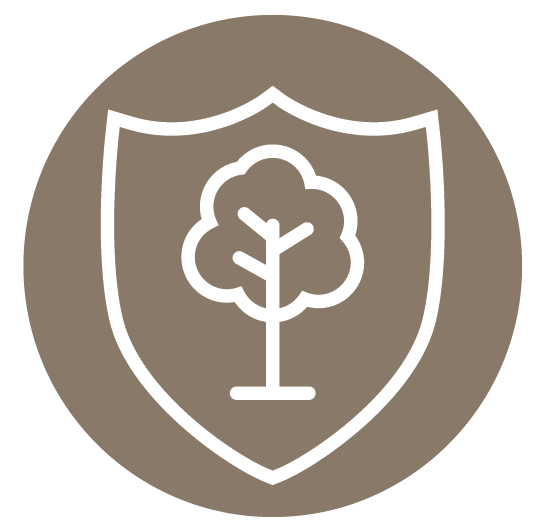 Objective 2. Grow a healthy tree canopy 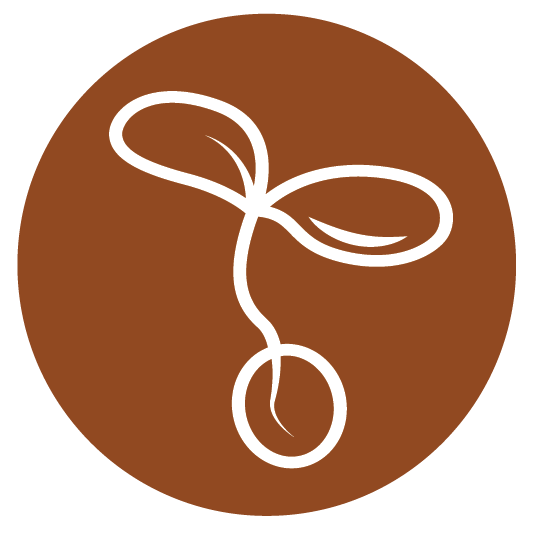 Objective 3. Conserve culturally significant trees and enhance local tourism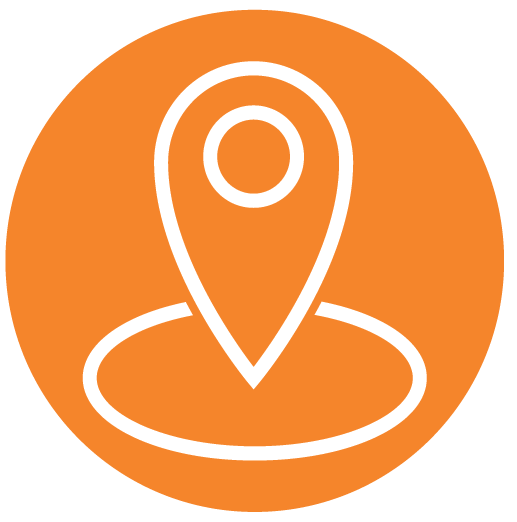 Objective 4. Improve tree canopy resilience to climate change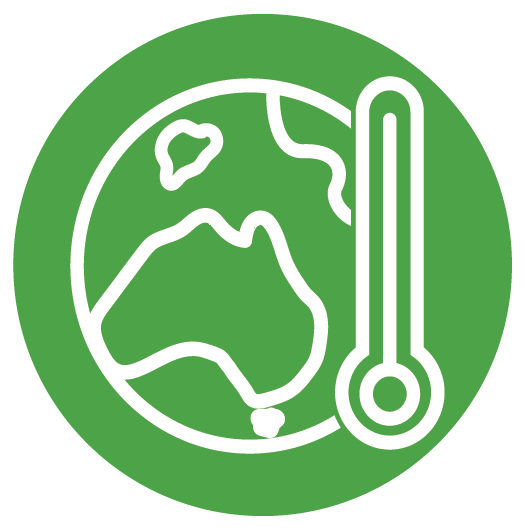 Objective 5. Support and enhance community health and wellbeing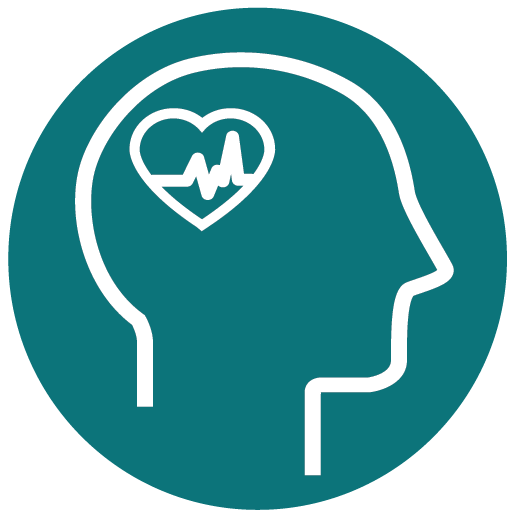 Objective 6. Apply best practice tree management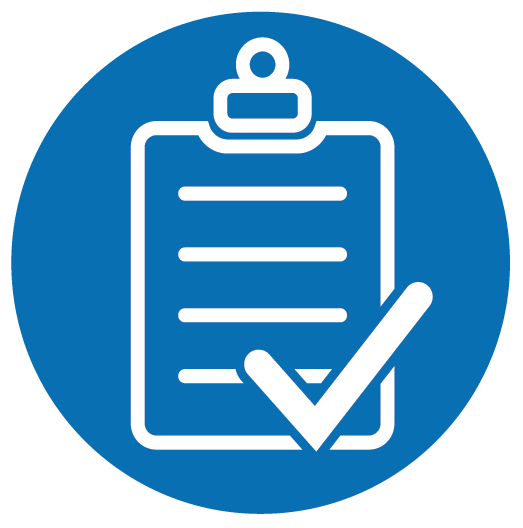 ActionTimeframe1.1Review the Tree Management Plan and include best practice guidelines to maximise the benefits of council trees and minimise risk.Foundation action by 20231.2Develop a management plan for large habitat trees on council managed land in built up areas.Foundation action by 20231.3Develop a 'living with trees' communication package explaining the role, function, and importance of trees, why trees on private property are important and how to care for them.Foundation action by 20231.4Develop a monetary valuation method and policy for trees on public land.Foundation action by 20241.5Investigate incentives for private landowners to protect and manage large habitat trees on private land.Foundation action by 20231.6Review of current process, practice and resourcing for the protection and management of trees on council projects.Foundation action by 20231.7Review current process, practice, and resourcing for the enforcement of tree protection as required by council planning permits.Foundation action by 20231.8Advocate infrastructure solutions for the coexistence of healthy trees near utility services.Ongoing 2022-20421.9Continue to advocate for State Government infrastructure projects to avoid tree removal and minimise tree impacts.Ongoing 2022-20421.10Develop and maintain an inventory of large habitat trees on council managed land in built up areas.Annually2024-20421.11Develop and implement a program to manage large habitat trees on council managed land in built up areas.Annually2024-20421.12Develop and implement a program to manage hazardous trees along council managed roadsides for bushfire preparedness in collaboration with other bushfire reduction works and relevant agencies.Annually2023-2042ActionTimeframe2.1Develop criteria and identify priority areas for tree planting and renewal.Foundation action by 20232.2Develop and implement a community engagement plan for tree planting and renewal projects.Ongoing2023-20422.3Investigate incentives for private landowners to plant large tree species such as Eucalyptus regnans (Mountain Ash) on private land.Foundation action by 20232.4Review existing council design guidelines for developments on private land. Include best practice advice for incorporating trees into developments, to reduce the urban heat island effect through shading and cooling.Foundation action by 20242.5Investigate opportunities to improve compliance with endorsed landscape plans for development sites, particularly the planting of trees.Foundation action by 20232.6Update the Yarra Ranges Planning Scheme to include references to the Tree Canopy Strategy in the Municipal Planning Strategy (MPS) and Planning Policy Framework (PPF).Foundation action by 20242.7Investigate urban design and engineering solutions to enhance healthy soil volume for tree growth and function, and to protect infrastructure and buildings.Foundation action by 20232.8Develop and implement a tree planting and renewal program for priority areas, inclusive of two years of establishment maintenance.Annually 2022-20422.9Develop and implement a formative pruning program for all new street tree plantings.Annually 2022-20422.10Seek opportunities for partnership with the Department of Transport for planting projects along major tourist routes.Annually 2022-20422.11Collaborate with the eastern region councils to achieve the goals of the Living Melbourne: Our Metropolitan Urban Forest strategy.Ongoing 2022-20422.12Review contract maintenance specifications for tree planting and establishment.Foundation action by 2024ActionTimeframe3.1Develop a management plan for culturally significant trees on council managed land.Foundation action by 20243.2Develop and implement community engagement plan for culturally significant trees with consideration of indigenous ways of knowing, being and doing. Develop the plan in partnership with the Indigenous Advisory Committee, Lilydale Historical Society and Yarra Ranges Tourism.Ongoing 2024-20423.3Develop and maintain an inventory of culturally significant trees on council managed land.Annually2023-20423.4Develop and implement a program to manage culturally significant trees on council managed land, including renewing poorly performing trees.Annually2024-20423.5Investigate opportunities to update Planning Scheme heritage controls with reference to the culturally significant tree inventory. Foundation action by 20243.6Investigate opportunities to embed Indigenous references to Country and culture into playspace designs, through collaboration with the Wurundjeri Woi Wurrung Cultural Heritage Aboriginal Corporation. Ongoing 2022-20423.7Investigate opportunities to plant tree lined streets as part of 'Welcome to...' gateways into towns.Ongoing 2022-2042ActionTimeframe4.1Develop a tree planting palette for built up areas with consideration of species diversity and future climate suitability.Foundation action by 20234.2Develop a concept plan and grant proposal for a future climate arboretum.Foundation action by 20244.3Collaborate with researchers and tree growers to trial tree species that may be more suitable for a future climate.Ongoing2023-20274.4Investigate opportunities to incorporate water sensitive urban design (WSUD) principles as part of the tree planting program.Foundation action by 20244.5Develop and implement an integrated pest management plan (IPM) for the proactive monitoring and treatment of pests and disease outbreaks.Annually2023-2042ActionTimeframe5.1Review landscape guidelines for council capital works projects and integrate targets for tree planting and/or canopy cover.Foundation action by 20235.2Integrate shade and cooling principles into the Paths and Trails Strategy/Plan (under development). Foundation action by 20245.3Continue to advocate for tree planting as part of State Government infrastructure projects, to support and enhance community health and wellbeing.Ongoing 2022-20425.4Integrate tree canopy cover targets for all activity centres.Ongoing 2022-20425.5Continue to organise tree planting days to engage community members and groups.Ongoing 2022-20425.6Incorporate trees for cooler and greener streets as part of streetscape revitalisation and car park projectsOngoing 2022-2042ActionTimeframe6.1Develop a business case and position description for a Program Manager to coordinate the delivery of the Tree Canopy Strategy.Within 6 months of strategy endorsement6.2Develop a business case and position description for a Technical Officer to assist the delivery of the Tree Canopy Strategy.Within 6 months of strategy endorsement6.3Program Manager to convene a Steering Committee to oversee, and Working Groups to implement the Tree Canopy Strategy.Within 12 months of strategy endorsement 6.4Review the Tree Policy and include reference to the Tree Canopy Strategy and key policy statements (e.g., tree protection, electrical line clearance and species selection).Foundation action by 20236.5Program Manager to monitor, review and report on the progress of the Tree Canopy Strategy.Annually2023-20426.6Update the Council website to include information on the Tree Canopy Strategy and provide progress updates.Ongoing 2022-20426.7Develop and maintain a partial tree inventory, including for all new trees planted in built up areas.Annually2023-20426.8Partner with the State Government and neighbouring councils on acquiring, or Council to acquire its own periodic tree canopy cover data.Ongoing 2022-20426.9Develop a strategic asset management plan for Council managed trees in built up areas.Foundation action by 2024